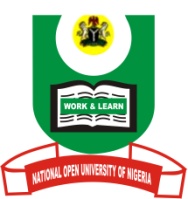 NATIONAL OPEN UNIVERSITY OF NIGERIAFACULTY OF SCIENCESDEPARTMENT OF ENVIRONMENTAL SCIENCESPlot 91, Cadastral Zone, Nnamdi Azikwe Expressway, Jabi, Abuja                                                           JULY 2018 EXAMINATIONS COURSE CODE:	ESM 431                                               TIME ALLOWED: 2 HoursCOURSE TITLE: 	ENVIRONMENTAL HEALTH AND SAFETY           		2 Credit UnitInstruction: Attempt question number ONE (1) and any other THREE (3) questions. Question number one (1) is compulsory and carries 25 marks, while the other questions carry equal marks (15) eachQ1a.	Definition of environmental health	 (1mark)1b) Highlight any 10 benefits of environment to health (Any ten @1mark each =10marks)1c.	Identify and discuss seven ways human activities have degraded the environment(Any 7 points @2mark each =14marks)Total= 25marksQ2.	FEPA was established by Decree 58 of 1988, in order to prescribe national guidelines, criteria and standards for what parameters?     15marks Q3. 	Enumerate and discuss the goals of The National policy on environment of 1998?  15marks Q4.	Enumerate on the and discuss thei)Powers of NESREA’s  9mksii) Mandate of NESREA’s as one of the environmental regulatory bodies. 6marksQ5.	Identify any seven of the most common treaties and convention of environmental regulatory bodies.                                                                                                                                                             7mks 5b)  Highlight and describe the major steps involved in a typical EIA exercise   8mks